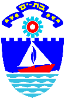                                                                    עיריית בת ים					                           ‏‏‏‏6 מרץ, 2024מכרז חיצוני 24/24 לתפקידמדריך/ה ראש צוות לעבודה קהילתית באגף הרווחההערות: בקשה שתוגש ללא תעודות/ אישורים רלוונטיים לא תידון.הזוכה במכרז מתקבל/ת לתקופת ניסיון של שנה בה יבחנו כישוריו/ה  עפ"י חוות דעתו של הממונה הישיר. יתכנו שינויים בתיאור התפקיד בהתאם לשינוי מבנה ארגוני ו/או צורכי המערכת.מועמד עם מוגבלות זכאי להתאמות בהליכי הקבלה לעבודה.מתן עדיפות למועמד המשתייך לאוכלוסייה הזכאית לייצוג הולם שאינה מיוצגת באופן הולם בקרב עובדי הרשות המקומית, אם הוא בעל כישורים דומים לכישורי שאר המועמדיםבכל מקום בו נאמר בלשון זכר, הכוונה גם ללשון נקבה ולהיפך.המועמד שייבחר ישובץ במערך החירום העירוניאופן הגשת ההצעהלהגשת מועמדות עד לתאריך  20.3.24  (עד השעה 12:00)  לחץ כאן  - (הקישור נמצא  באתר האינטרנט של עיריית 
בת ים (מכרזי כוח אדם). בכבוד רב,צביקה ברוט               ראש העירהיחידה: אגף הרווחהתיאור המשרה: מדריך/ה ראש צוות לעבודה קהילתית באגף הרווחהדרגת המשרה ודירוגה: דירוג עו"ס ע"פ ההסכם החדש של העובדים הסוציאלייםהיקף העסקה: מלאהסוג המכרז:חיצוני תיאור תפקיד:אחראי  להפעלת  פרויקטים  קהילתיים , לשילובם ושיתופם של לקוחות האגף בשלבי  התכנון וביצוע  תכניות קהילתיות  .אחראי להשגת יעדי העבודה  הקהילתית ברשות המקומית כולה  לרבות איסוף נתונים  בתחום החברתי , לאיתור בעיות וצרכים ולהכנת תכניות לפיתוח  קהילתי . אחראי  לתכנון הפעלת וביצוע תקציב  העבודה  הקהילתית . שותף בקביעת מדיניות האגף ותוכנית העבודה הנקבעת ע"י  הרשות  ועפ"י מדיניות המשרד בתחום  העבודה הקהילתית . אחראי למתן הדרכה מקצועית ומנהלתית לעובדים סוציאליים בצוות .אחראי לרישום ומעקב של כל המשימות הקהילתיות של העובדים בצוות, לעבודה סדירה של העובדים, לתכנון, ניהול ולחלוקת העבודה בין העובדים בצוות .כל מטלה נוספת שתוטל ע"י הממונהתנאי סף:השכלה ודרישות מקצועיותעובד/ת סוציאלית בעל/ת תואר בוגר עבודה סוציאלית  (יש לצרף תעודה)רישום בפנקס העובדים הסוציאלייםבוגר קורס מדריכים/ראשי צוות או סיום לימודי מ.א במגמת הדרכה מוכרת באוניברסיטה וקיבל מהמשרד תעודת מדריך מוסמך או לחלופין התחייבות להשתתף בקורס בתוך שנה מיום בחירתו לתפקיד במידה ומתקיים קורס.עדיפות לעובד/ת סוציאלי/ת בעל/ת תואר מוסמך (מ.א) בעבודה סוציאליתניסיוןניסיון של 3 שנים לפחות בעבודה סוציאלית במחלקה לשירותים חברתייםדרישות נוספותבעל ניסיון ויכולות בניהול והדרכהידיעת השפה העברית מאפייני עשייה ייחודיים לתפקיד:סדר וארגוןיכולת שיתוף פעולה בעבודת צוותיכולת ביצוע באופן עצמאי ללא ליוויכפיפות: מנהלת אגף הרווחה